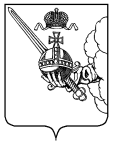 ПРОЕКТКОНТРОЛЬНО-СЧЕТНАЯ  ПАЛАТА  ВОЛОГОДСКОЙ  ОБЛАСТИРЕШЕНИЕ КОЛЛЕГИИ   «     » декабря  2022 г.                                                                                                                                  № г. ВологдаО внесении изменений в Стандартвнешнего государственного финансовогоконтроля «Контроль реализации результатов контрольных и экспертно-аналитических мероприятий»       В соответствии со статьей 11 Федерального закона от 07.02.2011 №6-ФЗ «Об общих принципах организации и деятельности контрольно-счетных органов субъектов Российской Федерации и муниципальных образований», статьей 12 закона области от 12.07.2011 года №2574-ОЗ «О Контрольно-счетной палате Вологодской области», Общими требованиями к стандартам внешнего государственного и муниципального аудита (контроля) для проведения контрольных и экспертно-аналитических мероприятий контрольно-счетными органами субъектов Российской Федерации и муниципальных образований, утвержденными постановлением Коллегии Счетной палаты РФ от 29.03.2022 № 2ПККОЛЛЕГИЯ  РЕШИЛА:1. Внести в Стандарт внешнего государственного финансового контроля «Контроль реализации результатов контрольных и экспертно-аналитических мероприятий», утвержденный решением коллегии Контрольно-счетной палаты Вологодской области от 09 сентября 2015 года №42 (с изменениями, внесенными решениями коллегии от 21.02.2018 №4, от 25.02.2022 №4), следующие изменения:в пункте 1.1. раздела 1 слова «Общими требованиями к стандартам внешнего государственного и муниципального контроля для проведения контрольных и экспертно-аналитических мероприятий контрольно-счетными органами субъектов Российской Федерации и муниципальных образований, утвержденными Коллегией Счетной палаты РФ (протокол от 17.10.2014 № 47К (993))» заменить словами «Общими требованиями к стандартам внешнего государственного и муниципального аудита (контроля) для проведения контрольных и экспертно-аналитических мероприятий контрольно-счетными органами субъектов Российской Федерации и муниципальных образований», утвержденными Счетной палатой Российской Федерации».2. Настоящее решение коллегии вступает в силу со дня официального опубликования.Председатель                                                                                         И.В. Карнакова